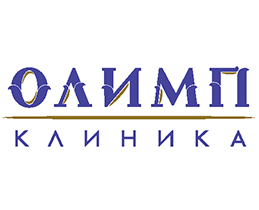 Учредители ООО «Олимп»Ломейко Ольга ВладимировнаШабанова Жанна ВалерьевнаСавченко Алексей ГеннадьевичДиректор: Ломейко Ольга Владимировна